                                 В гостях у Светофора Светофорыча.   С целью закрепления у детей знаний о безопасности поведения на улицах города и правил дорожного движения, в подготовительной группе №12 "Подсолнушек" прошло  развлечение "Путешествие в страну Светофорию ".    В гости к детям пришли Светофор Светофорыч  и Сотрудник ДПС (Васильев Дима, воспитанник группы). Во время путешествия дети вспомнили правила дорожного движения, отгадывали загадки, помогли Рассеянному перейти дорогу, поиграли в  игру: "Разрешается - запрещается", "Красный, желтый, зеленый", "Собери светофор", "Передай жезл". Дети с большим удовольствием  прочитали интересные, познавательные  стихи по правилам дорожного движения.    В конце развлечения Светофор Светофорыч и Сотрудник ДПС вручили детям подарки. Так, в веселой, непринужденной форме дети закрепили правила безопасного поведения на дороге.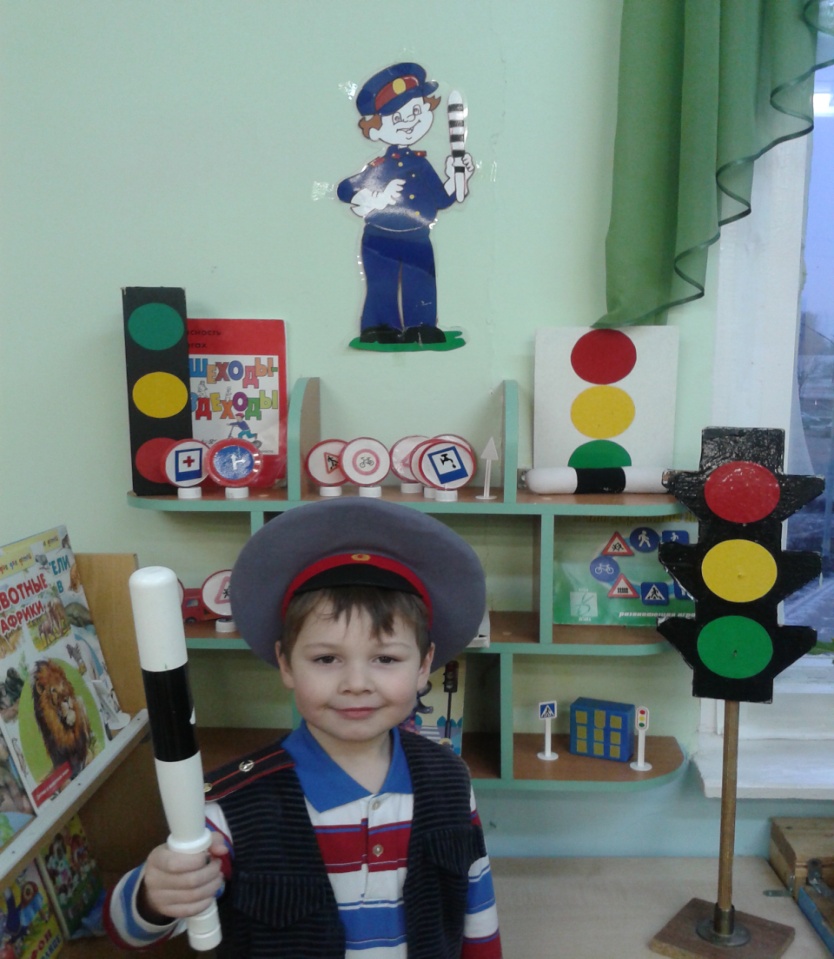 